10	تقديم توصيات إلى مجلس الاتحاد بالبنود التي يلزم إدراجها في جدول أعمال المؤتمر العالمي التالي للاتصالات الراديوية وببنود جداول الأعمال الأولية للمؤتمرات اللاحقة، وفقاً للمادة 7 من اتفاقية الاتحاد والقرار (Rev.WRC-19) 804،القرار 804 (Rev.WRC-19) - المبادئ الناظمة لإعداد جداول أعمال المؤتمرات العالمية للاتصالات الراديوية.مقدمةيرى أعضاء جماعة آسيا والمحيط الهادئ للاتصالات (APT) أنه يتعيّن إبقاء حجم جدول أعمال المؤتمر العالمي للاتصالات الراديوية وعبء الأعمال التحضيرية عند مستوى تمكن إدارته. ويدعم أعضاء الجماعة (APT) إدراج البند 1.2 من جدول الأعمال التمهيدي للمؤتمر العالمي للاتصالات الراديوية لعام 2027 (WRC-27) في جدول أعمال المؤتمر العالمي للاتصالات الراديوية لعام 2027 (WRC-27) أو المؤتمر العالمي للاتصالات الراديوية لعام 2031 (WRC-31)، ويُفضَّل المؤتمر (WRC-27).المقترحاتADD	ACP/62A27A9/1مشروع قرار جديد [ACP-AI10-1] (WRC-23)جدول أعمال المؤتمر العالمي للاتصالات الراديوية لعام 2027إن المؤتمر العالمي للاتصالات الراديوية (دبي، 2023)،...يقـررأن يوصي المجلس بعقد مؤتمر عالمي للاتصالات الراديوية في عام 2027 لمدة أقصاها أربعة أسابيع، يكون له جدول الأعمال التالي:1	النظر في البنود التالية واتخاذ التدابير اللازمة بشأنها، وذلك على أساس المقترحات المقدَّمة من الإدارات، مع مراعاة نتائج المؤتمر العالمي للاتصالات الراديوية لعام 2023 وتقرير الاجتماع التحضيري للمؤتمر، والمراعاة الواجبة لمتطلبات الخدمات القائمة والمستقبلية في نطاقات التردد قيد النظر:1.1	إمكانية منح توزيعات إضافية من الطيف لخدمة التحديد الراديوي للموقع على أساس أولي مشترك في نطاق التردد GHz 275-231,5 مع إمكانية تحديد جديد لتطبيقات التحديد الراديوي للموقع في نطاقات التردد في مدى التردد GHz 700-275 من أجل أنظمة التصوير بالموجات المليمترية ودون المليمترية وبما يتفق مع القرار 663 (Rev.WRC-23)....MOD	ACP/62A27A9/2القرار 663 (WRC-)توزيعات جديدة لخدمة التحديد الراديوي للموقع في نطاق التردد GHz 275-231,5، 
وتحديد جديد لتطبيقات خدمة التحديد الراديوي للموقع في نطاقات التردد
في مدى التردد GHz 700-275إن المؤتمر العالمي للاتصالات الراديوية ()،إذ يضع في اعتباره أ )	أن الأوساط العلمية والمنظمات الحكومية قد أقرت بأن ترددات الموجات المليمترية ودون المليمترية مناسبة تماماً للكشف عن بُعد عن الأجسام الخفية؛ب)	أن أنظمة التصوير بالموجات المليمترية ودون المليمترية ستوفر مساهمة كبيرة في السلامة العامة ومكافحة الإرهاب وأمن الأصول أو المناطق عالية المخاطر/بالغة الأهمية؛ج)	أن أنظمة التصوير بالموجات المليمترية ودون المليمترية مصممة عموماً في شكل تشكيلتين رئيسيتين: نشيطة (رادارات) وبأسلوب الاستقبال حصراً (مقاييس الإشعاع)؛د )	أن أنظمة التصوير بالموجات المليمترية ودون المليمترية النشيطة تتطلب عرض نطاق تردد يزيد عن GHz 30 لتحقيق استبانات المدى في حدود سنتيمتر واحد؛ﻫ )	أن أنظمة التصوير بالموجات المليمترية ودون المليمترية بأسلوب الاستقبال حصراً تكشف القدرة الضعيفة للغاية التي تشعها الأجسام بشكل طبيعي، وتتطلب عرض نطاق تردد أوسع بكثير مما تتطلبه الأنظمة النشيطة من أجل جمع قدرة كافية للكشف؛و )	أن من المطلوب توفير الطيف المنسق عالمياً لأنظمة التصوير بالموجات المليمترية ودون المليمترية؛ز )	أن مدى التردد الأمثل لتشغيل أنظمة التصوير النشيطة بالموجات المليمترية ودون المليمترية يتراوح بين GHz 231,5 وGHz 320 حيث يكون الامتصاص الجوي منخفضاً نسبياً؛ح)	أن هناك بعض التوزيعات القائمة الأقل اتساعاً لخدمة التحديد الراديوي للموقع (RLS) في مدى التردد GHz 275-217 في أقاليم الاتحاد الثلاثة، والتي لا تدعم مع ذلك عرض النطاق المطلوب لهذه الأنظمة؛ط)	أنه فيما يتعلق بأنظمة التصوير بالموجات المليمترية ودون الميليمترية بأسلوب الاستقبال حصراً، يُتوخى تحديد في مدى التردد GHz 700-275؛ي)	أن نطاقي التردد GHz 238-235 وGHz 252-250 موزعان لخدمة استكشاف الأرض الساتلية (EESS) (المنفعلة) على أساس أولي؛ك)	أن نطاقي التردد GHz 248-241 وGHz 275-250 موزعان لخدمة الفلك الراديوي (RAS) على أساس أولي؛ل)	أن عدداً من نطاقات التردد في مدى التردد GHz 1 000-275 محدد لكي تستعمله الخدمات المنفعلة، مثل خدمة الفلك الراديوي، وخدمة استكشاف الأرض الساتلية (المنفعلة)، وخدمة الأبحاث الفضائية (SRS) (المنفعلة)؛م )	أن الرقم 565.5 ينص على أن استعمال الخدمات المنفعلة لمدى التردد GHz 1 000-275 لا يحول دون استعماله من جانب الخدمات النشيطة؛ن)	أن الإدارات التي ترغب في إتاحة الترددات في مدى التردد GHz 1 000-275 لتطبيقات الخدمات النشيطة تحثّ على اتخاذ كل التدابير الممكنة عملياً لحماية الخدمات المنفعلة من التداخلات الضارة، إلى حين وضع جدول توزيع نطاقات التردد فيما يتعلق بالترددات ذات الصلة،وإذ يلاحظ أ )	أن أنظمة التصوير النشيطة بالموجات المليمترية ودون المليمترية تعمل بقدرة إرسال منخفضة جداً (عادةً بضع وحدات من الملي واط) ومديات قصيرة (حتى 300 متر)؛ب)	أن أنظمة التصوير بالموجات المليمترية ودون المليمترية قد تتأثر بشدة بمصادر القدرة الأخرى العاملة في نفس نطاق التردد؛ج)	أن الخصائص التقنية والتشغيلية لأنظمة التصوير بالموجات المليمترية ودون المليمترية تحتاج إلى تعريف، بما في ذلك معايير الحماية، وخاصةً بالنسبة للأنظمة العاملة بأسلوب الاستقبال حصراً،يقرر أن يدعو قطاع الاتصالات الراديوية بالاتحاد إلى1	دراسة المتطلبات المستقبلية للطيف المنسق عالمياً لخدمة التحديد الراديوي للموقع، ولا سيما لتطبيقات التصوير بالموجات المليمترية ودون المليمترية فوق GHz 231,5، على النحو المشار إليه في الفقرتين أ) وب) من " إذ يضع في اعتباره"؛2	تحديد الخصائص التقنية والتشغيلية، بما في ذلك معايير الحماية اللازمة، لأنظمة التصوير بالموجات المليمترية ودون الميليمترية؛3	دراسة التقاسم والتوافق لتطبيقات التصوير بالموجات المليمترية ودون المليمترية النشيطة مع الأنظمة الأخرى في مدى التردد الواقع بين GHz 231,5 وGHz 275، مع ضمان حماية خدمة استكشاف الأرض الساتلية (المنفعلة) وخدمة الأبحاث الفضائية (المنفعلة) وخدمة الفلك الراديوي التي لها توزيعات في مدى التردد هذا؛4	إجراء دراسات التقاسم والتوافق بين تطبيقات خدمة التحديد الراديوي للموقع وتطبيقات خدمة استكشاف الأرض الساتلية (المنفعلة) وخدمة الأبحاث الفضائية (المنفعلة) وتطبيقات الفلك الراديوي العاملة في مدى التردد GHz 700-275، مع الحفاظ على حماية تطبيقات الخدمات المنفعلة المحددة في الرقم 565.5؛5	دراسة التقاسم والتوافق لتطبيقات التصوير بالموجات المليمترية ودون المليمترية العاملة بأسلوب الاستقبال حصراً مع الأنظمة الأخرى في مدى التردد بين GHz 275 وGHz 700؛6	دراسة توزيعات جديدة ممكنة لخدمة التحديد الراديوي للموقع على أساس أولي مشترك في مدى التردد بين GHz 231,5 وGHz 275، مع ضمان حماية الخدمات القائمة في نطاقات التردد المعنية، وعند الاقتضاء، في نطاقات التردد المجاورة؛7	دراسة إمكانية تحديد نطاقات تردد في مدى التردد GHz 700-275 لكي تستعملها تطبيقات خدمة التحديد الراديوي للموقع؛8	استعراض الدراسات الواردة في الفقرات من 1 إلى 7 من "يقرر أن يدعو قطاع الاتصالات الراديوية بالاتحاد"، ووضع تدابير تنظيمية بشأن إمكانية إدخال أنظمة التصوير بالموجات المليمترية ودون الميليمتريةيدعو المؤتمر العالمي للاتصالات الراديوية لعام 2027إلى نتائج دراساتيدعو الإداراتإلى المشاركة بنشاط في هذه الدراسات من خلال تقديم مساهمات إلى قطاع الاتصالات الراديوية بالاتحاد.الأسباب:	البند 1.2 من جدول الأعمال التمهيدي للمؤتمر العالمي للاتصالات الراديوية لعام 2017 (WRC-27) كما يَرِدُ في القرار 812 (WRC-19) ينظر في توزيعات جديدة لخدمة التحديد الراديوي للموقع على أساس أولي مشترك في مدى التردد بين GHz 231,5 وGHz 275، واحتمال تحديد نطاقات التردد في مدى التردد 700-275 GHz للاستخدام مِن قبل تطبيقات التحديد الراديوي للموقع.	
ويرى أعضاء جماعة آسيا والمحيط الهادئ للاتصالات (APT) أنه يتعين إبقاء حجم جدول أعمال المؤتمر العالمي للاتصالات الراديوية وعبء الأعمال التحضيرية عند مستوى تمكن إدارته. ويدعم أعضاء الجماعة إدراجَ هذا البند من جدول الأعمال في جدول أعمال المؤتمر العالمي للاتصالات الراديوية لعام 2027 (WRC-27) أو المؤتمر العالمي للاتصالات الراديوية لعام 2031 (WRC-31)، ويُفضَّل المؤتمر (WRC-27).ــــــــــــــــــــــــــــــــــــــــــــــــــــــــــــــــــــــــــــــــــــــــــــــــ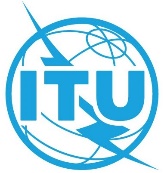 المؤتمر العالمي للاتصالات الراديوية (WRC-23)دبي، 20 نوفمبر – 15 ديسمبر 2023المؤتمر العالمي للاتصالات الراديوية (WRC-23)دبي، 20 نوفمبر – 15 ديسمبر 2023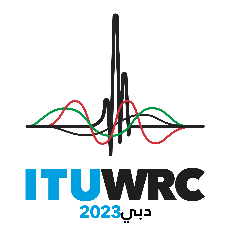 الجلسة العامةالجلسة العامةالإضافة 9
للوثيقة 62(Add.27)-Aالإضافة 9
للوثيقة 62(Add.27)-A26 سبتمبر 202326 سبتمبر 2023الأصل: بالإنكليزيةالأصل: بالإنكليزيةمقترحـات مشتركـة مقدمة من جماعة آسيا والمحيط الهادئ للاتصالاتمقترحـات مشتركـة مقدمة من جماعة آسيا والمحيط الهادئ للاتصالاتمقترحـات مشتركـة مقدمة من جماعة آسيا والمحيط الهادئ للاتصالاتمقترحـات مشتركـة مقدمة من جماعة آسيا والمحيط الهادئ للاتصالاتمقترحات بشأن أعمال المؤتمرمقترحات بشأن أعمال المؤتمرمقترحات بشأن أعمال المؤتمرمقترحات بشأن أعمال المؤتمربند جدول الأعمال 10بند جدول الأعمال 10بند جدول الأعمال 10بند جدول الأعمال 10